SOMMERZEIT- MATJESZEITKalte Gurkensuppemit Dill  und Matjestatar                                                               5,95 €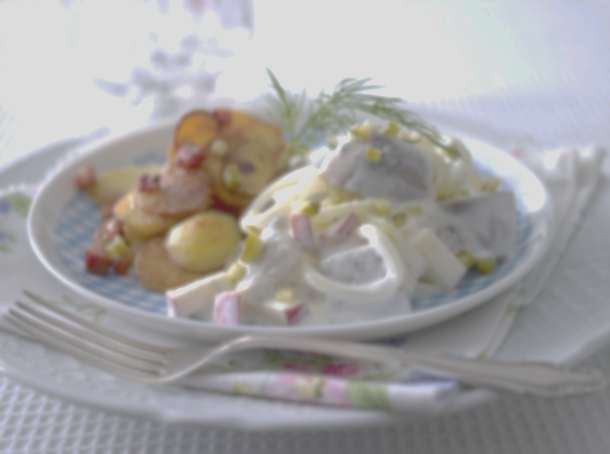 Matjesfilet „Hausfrauen-ArtMatjesstücke mit Joghurt-Dill--Sauerrahm,Apfelstücken, roten Zwiebelringen und Bratkartoffeln   								13,50 €Matjesfiletstücke treffen rote Beetean Joghurt-Sauerrahm in der Ofenkartoffel                         13,90 €mit Zwiebelringen serviert                                                  Unser beerenstarkes DessertHausgemachtes Erdbeer- Basilkum-Parfait                     5,90 €mit frischer Pfefferminze serviert 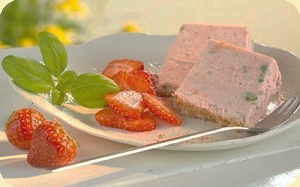 